ПРОЕКТРЕШЕНИЕ  ________ сессии четвертого созыва        «__» _______ 2022г.                             с.Яконур                                                   № __«О внесении изменений и дополнений в Устав муниципального образования «Яконурское сельское поселение». Руководствуясь Федеральным законом от 06.10.2003 № 131-ФЗ «Об общих принципах организации местного самоуправления в Российской Федерации», Совет депутатов Яконурского  сельского поселения РЕШИЛ:1. Внести в Устав Яконурского сельского поселения следующие изменения и дополнения:1) статью 7 изложить в следующей редакции:«1. Муниципальный контроль осуществляется в рамках полномочий органов местного самоуправления по решению вопросов местного значения.2. Отношения по организации и осуществлению муниципального контроля регулируются Федеральным законом от 31 июля 2020 года № 248-ФЗ «О государственном контроле (надзоре) и муниципальном контроле в Российской Федерации».3. Вид муниципального контроля подлежит осуществлению при наличии в границах сельского поселения объектов соответствующего вида контроля.4. Порядок организации и осуществления муниципального контроля устанавливается положением о виде муниципального контроля, утверждаемым Советом депутатов.»;2) часть 1 статьи 8 дополнить пунктом 4.1 следующего содержания:  «4.1) инициативные проекты;»;3) статью 14 дополнить частью 8.1 следующего содержания:«8.1. Органы территориального общественного самоуправления могут выдвигать инициативный проект в качестве инициаторов проекта.»;4) статью 16 дополнить частью 4.1 следующего содержания:«4.1. В собрании граждан по вопросам внесения инициативных проектов и их рассмотрения вправе принимать участие жители соответствующей территории, достигшие шестнадцатилетнего возраста. Порядок назначения и проведения собрания граждан в целях рассмотрения и обсуждения вопросов внесения инициативных проектов определяется нормативным правовым актом Совета депутатов.»;5) в статье 20 слова «7. Вправе выступать» заменить словами «5. Староста вправе выступать»;6) часть 8 статьи 23 признать утратившей силу;7) статью 36 дополнить частью 6 следующего содержания:«6. При досрочном прекращении полномочий Главы поселения, а также в случае его временного отсутствия (в связи с болезнью, отпуском, командировкой и т.п.), или невозможности исполнения им своих полномочий, полномочия Главы поселения, как председателя Совета депутатов, временно осуществляет заместитель председателя Совета депутатов, а при его отсутствии – один из депутатов, назначенный решением Совета депутатов, а исполнительно-распорядительные полномочия Главы поселения по руководству Администрацией поселения, а также полномочия Главы поселения временно осуществляет специалист администрации.»;8) часть 5 статьи 37 признать утратившей силу;9) часть 1 статьи 38 дополнить пунктами 50 и 51 следующего содержания:  «50) предоставление сотруднику, замещающему должность участкового уполномоченного полиции, и членам его семьи жилого помещения на период замещения сотрудником указанной должности;51) осуществление мероприятий по оказанию помощи лицам, находящимся в состоянии алкогольного, наркотического или иного токсического опьянения.»;10) в части 6 статьи 39 слова «муниципального района» заменить словами «сельского поселения».2. Направить настоящее Решение на государственную регистрацию в течение 15 дней со дня его принятия.3.  Настоящее Решение после его государственной регистрации, вступает в силу со дня его официального обнародования.Глава Яконурского сельского поселения                                                           Э.И. ИтпалинРоссийская ФедерацияРеспублика АлтайСовет депутатовЯконурского сельскогопоселения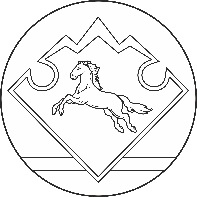 Россия ФедерациязыАлтай РеспубликаЭкинур jурттындепутаттарСоведи